Template for Submitting Undergraduate Policy Proposals to the ASC.Step 1:  Provide a short summary of what you are proposing.Step 2:  Submit policy in the formats exemplified below.Submit policy using Track Changes and comment functions to indicate changes: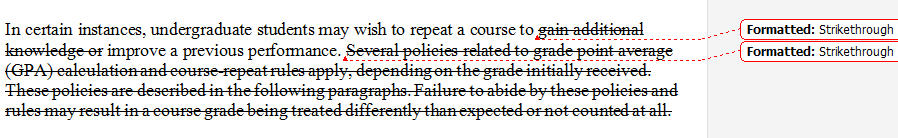 OrUse format below to show comparison of changes:Step 3:  Provide rationale for why this new/changed academic policy is being proposed.Step 4:  Complete the Comparison Group table.Step 5: If appropriate, include any other data or information relevant to this proposal. (This might include retention or student success data from NAU or examples of policies from schools not included in the Comparison Group Table).Step 6: Indicate any stakeholders, groups or individuals that have been part of the development of this proposal.Step 7:  Please provide your contact information:Name:Department and position:Group you are representing (if applicable): Email:Phone: Campus mail:Old Policy:New Policy:Please Note: For easier reading, a “clean” copy of how the policy would read if these changes are approved is attached at the end of the proposalIn certain instances, undergraduate studentsIn certain instances, undergraduate studentsmay wish to repeat a course to gainmay wish to repeat a course to gain additionaladditional knowledge or improve a previousknowledge or improve a previousperformance. Several policies related toperformance. Several policies related to gradegrade point average (GPA) calculation andpoint average (GPA) calculation and course-course-repeat rules apply, depending on therepeat rules apply, depending on the gradegrade initially received. These policies areinitially received. These policies are describeddescribed in the following paragraphs.in the following paragraphs. Failure to abideFailure to abide by these policies and rulesby these policies and rules may result in amay result in a course grade being treatedcourse grade being treated differently thandifferently than expected or not counted atexpected or not counted at all.all.Please be aware credit is only earned once forPlease be aware credit is only earned oncea course that is repeated; if you take a 3 unitfor a course that is repeated.course and repeat it, you will earn 3 units ofcredit, not 6.Unit LimitsUniversityPolicy Similarities or DifferencesState Institutions:1.	Northern Arizona University(Current form of policy)2.	Northern Arizona University(Proposed form of policy)3.	Arizona State University4.	University of ArizonaPeer Institutions:5.	Bowling Green State University- Main Campus6.	George Mason University7.	Georgia State University8.	Kent State University Kent Campus9.	Northern Illinois University10.   Ohio University-Main Campus11.   Old Dominion University12. Southern Illinois University Carbondale13.   The University of Alabama14.   University of Akron-Main15.   University of Maine16.   University of Nevada-Las Vegas17. University of North Carolina at Greensboro18.   Western Michigan University19.   Wichita State University